АДМИНИСТРАЦИЯ ПЛОСКОСЕМИНСКОГО СЕЛЬСОВЕТА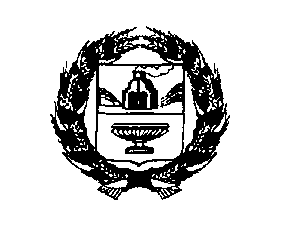 РЕБРИХИНСКОГО РАЙОНААЛТАЙСКОГО КРАЯПОСТАНОВЛЕНИЕ24.08.2022                                                                                      № 34                                                                                  п. Плоскосеминский      О внесении изменений в постановление Администрации Плоскосеминского сельсовета Ребрихинского района Алтайского края от 30.06.2020 № 23 «Об утверждении реестра и схемы размещения мест (площадок) накопления твердых коммунальных отходов на территории муниципального образования Плоскосеминский сельсовет Ребрихинского района  Алтайского края»       В соответствии с Федеральным законом  от 06.10.2003 г. №131-ФЗ «Об общих принципах организации местного самоуправления в Российской федерации», с Федеральным законом от 24.06.1998 г. № 89-ФЗ «Об отходах производства и  потребления», постановлением Правительства Российской Федерации от 31.08.2018 г. № 1039  «Об утверждении Правил благоустройства мест (площадок) накопления твердых коммунальных отходов и ведения их реестра», на основании Устава муниципального образования Плоскосеминский сельсовет Ребрихинского района Алтайского края,                                    ПОСТАНОВЛЯЮ:1. Внести изменения в реестр размещения мест (площадок) накопления твердых коммунальных отходов, в том числе крупногабаритных отходов,  на территории муниципального образования Плоскосеминский сельсовет Ребрихинского района Алтайского края и утвердить в новой редакции (Приложение 1). 2. Внести изменения в схему размещения мест (площадок) накопления твердых коммунальных отходов, в том числе крупногабаритных отходов,  на территории муниципального образования Плоскосеминский сельсовет Ребрихинского района Алтайского края и утвердить её в новой редакции (Приложение 2).         3.   Обнародовать настоящее постановление на информационном стенде Администрации Плоскосеминского сельсовета, а также на официальном сайте Администрации Ребрихинского района Алтайского края в рубрике «Плоскосеминский сельсовет».   4. Контроль за исполнением настоящего постановления оставляю за собой.Глава сельсовета                                                                                В.Ф. Игумина            Антикоррупционная экспертиза муниципального правового акта проведена. Коррупциогенных факторов не выявлено.          Глава  сельсовета	                                                                                                                   В.Ф. ИгуминаПриложение №2к постановлению АдминистрацииПлоскосеминского сельсовета Ребрихинского районаАлтайского краяот _______________ № ______СХЕМА мест (площадок) накопления твердых коммунальных отходов на территории муниципального образования Плоскосеминский сельсовет Ребрихинского района Алтайского края                                                     Приложение 2                                                                                    к постановлению АдминистрацииПлоскосеминского сельсовета                                                                  Ребрихинского района                                                      Алтайского края                                                           от _____________ № _____Схема размещения мест (площадок) накопления твердых коммунальных отходов, в том числе крупногабаритных отходов, на территории муниципального образования  Плоскосеминский сельсовет Ребрихинского района Алтайского края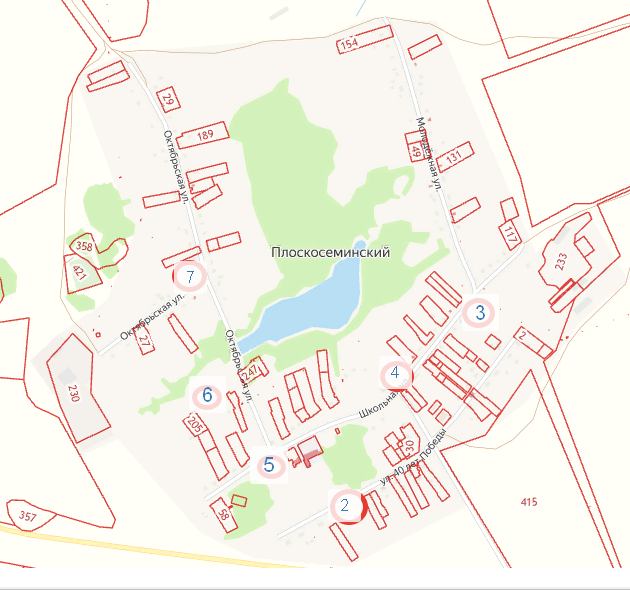 Условные обозначения                                                                                               - место размещения площадок ТКО и КГО                                                                                                        1    - номер места площадки в реестреТехнические характеристики:1-контейнерная площадка №2 ул.40 лет Победы, д.24 (бетон, S=3м2, контейнер 1/0,85м3)2-контейнерная площадка №3 ул.Школьная, д.54 (бетон, S=3м2, контейнер 1/0,85м3)4- контейнерная площадка №4 ул.Школьная, д.23 (бетон, S=3м2, контейнер 1/0,85м3)5-контейнерная площадка №5 ул.Школьная, д.5 (бетон, S=3м2, контейнер 1/0,85м3)6- контейнерная площадка №6 ул.Октябрьская. д.35 (бетон, S=3м2, контейнер 1/0,85м3)7- контейнерная площадка №7 ул. Октябрьская, д.30 (бетон, S=3м2, контейнер 1/0,85м3)N п/пДанные о нахождении мест (площадок)накопления твердых коммунальных отходовДанные о нахождении мест (площадок)накопления твердых коммунальных отходовДанные о технических характеристиках мест (площадок) накопления твердых коммунальных отходовДанные о технических характеристиках мест (площадок) накопления твердых коммунальных отходовДанные о технических характеристиках мест (площадок) накопления твердых коммунальных отходовДанные о технических характеристиках мест (площадок) накопления твердых коммунальных отходовДанные особственниках мест(площадок) накопления твердыхкоммунальныхотходовДанные об источниках образования твердых коммунальных отходов, которые складируютсяв местах (наплощадках) накопленияТКОN п/пАдресКоорди-натыПокрытиеПлощадь, кв. м.Кол-воразмещенныхконтейнеров,бункеров, шт., / объем, м3Кол-вопланируемыхк размещениюконтейнеров, бункеров,шт., ихобъемДанные особственниках мест(площадок) накопления твердыхкоммунальныхотходовДанные об источниках образования твердых коммунальных отходов, которые складируютсяв местах (наплощадках) накопленияТКО1Алтайский край, Ребрихинский район, п. Плоскосеминский, в 26 метрах на север от территории дома по ул. Школьная, 5бетон31/0,850/0Администрация Плоскосеминского сельсовета Ребрихинского района Алтайского края,                       ОГРН 1022202562590 жилой сектор ул.Школьная дома №5, № 7,  №8 кв.1,  №8 кв.2, № 10,  № 12, № 14, №16, №182Алтайский край, Ребрихинский район, п. Плоскосеминский, в 26 метрах на север от территории дома по ул. Школьная, 23бетон31/0,850/0Администрация Плоскосеминского сельсовета Ребрихинского района Алтайского края,                       ОГРН 1022202562590  жилой сектор ул.Школьная дома  №23, №27, №36, №38,№ 17,№ 153Алтайский край, Ребрихинский район, п. Плоскосеминский, в 26 метрах на север от территории дома по ул. Школьная, 54бетон31/0,850/0Администрация Плоскосеминского сельсовета Ребрихинского района Алтайского края,                       ОГРН 1022202562590   жилой сектор ул.Школьная дома  №37  №39,№48, №50, №52,№54, №56, №584Алтайский край, Ребрихинский район, п. Плоскосеминский, в 26 метрах на север от территории дома по ул. Октябрьская, 35бетон31/0,850/0Администрация Плоскосеминского сельсовета Ребрихинского района Алтайского края,                       ОГРН 1022202562590    жилой сектор ул.Октябрьская дома № №35, №37, №395Алтайский край, Ребрихинский район, п. Плоскосеминский, в 23 метрах на север от территории дома по ул. Октябрьская, 30бетон31/0,850/0Администрация Плоскосеминского сельсовета Ребрихинского района Алтайского края,                       ОГРН 1022202562590     жилой сектор ул.Октябрьская дома № 2, №3, №4, №5, №6,№7, №9, №11, №13, №32, №34.6Алтайский край, Ребрихинский район, п. Плоскосеминский, в 23 метрах на север от территории дома по ул.40 лет Победы,д.24бетон31/0,850/0Администрация Плоскосеминского сельсовета Ребрихинского района Алтайского края,                       ОГРН 1022202562590     жилой сектор ул.40 лет Победы дома № 24, №26, №28, №30